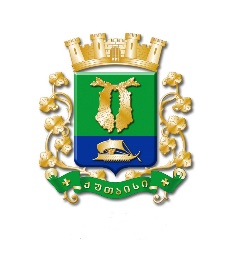 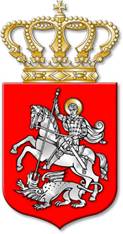 ს  ა  ქ  ა  რ  თ  ვ  ე  ლ  ოქალაქ  ქუთაისის  მუნიციპალიტეტის  საკრებულოგ  ა  ნ  კ  ა  რ  გ  უ  ლ  ე  ბ  ა     341ქალაქი  ქუთაისი		11		დეკემბერი		2020  წელიქალაქ ქუთაისის მუნიციპალიტეტის საკუთრებაში არსებული უძრავიქონების, არასამეწარმეო (არაკომერციული) იურიდიული პირის „ქალაქქუთაისის სპორტულ დაწესებულებათა გაერთიანებისათვის“ პირდაპირიგანკარგვის წესით, უსასყიდლო უზუფრუქტის ფორმით, სარგებლობაშიგადაცემის თაობაზე, ქალაქ ქუთაისის მუნიციპალიტეტის მერისათვისთანხმობის მიცემის  შ ე ს ა ხ ე ბსაქართველოს ორგანული კანონის „ადგილობრივი თვითმმართველობის კოდექსი“ 54-ე მუხლის პირველი პუნქტის „დ“ ქვეპუნქტის „დ.დ“ ქვეპუნქტის, 122-ე მუხლის მე-5 და მე-6 პუნქტების, „მუნიციპალიტეტის ქონების პრივატიზების, სარგებლობისა და მართვის უფლებებით გადაცემის, საპრივატიზებო საფასურის, საწყისი საპრივატიზებო საფასურის, ქირის საფასურის, ქირის საწყისი საფასურის განსაზღვრის და ანგარიშსწორების წესების დამტკიცების შესახებ“ საქართველოს მთავრობის 2014 წლის 8 დეკემბრის №669 დადგენილების, „ქალაქ ქუთაისის მუნიციპალიტეტის ქონების პრივატიზების, სარგებლობისა და მართვის უფლებებით გადაცემის, საპრივატიზებო საფასურის, საწყისი საპრივატიზებო საფასურის, ქირის საფასურის, ქირის საწყისი საფასურის განსაზღვრისა და ანგარიშსწორების წესების დამტკიცების შესახებ“ ქალაქ ქუთაისის მუნიციპალიტეტის საკრებულოს 2015 წლის 9 იანვრის №65 დადგენილებისა და ქალაქ ქუთაისის მუნიციპალიტეტის მერის მოვალეობის შემსრულებლის, დავით ერემეიშვილის 2020 წლის 8 დეკემბრის №44–4420343287 წერილობითი მომართვის შესაბამისად:მუხლი 1. მიეცეს თანხმობა ქალაქ ქუთაისის მუნიციპალიტეტის მერს არასამეწარმეო (არაკომერციული) იურიდიული პირის „ქალაქ ქუთაისის სპორტულ დაწესებულებათა გაერთიანებისათვის“ (ს.ნ. 412677269) პირდაპირი განკარგვის წესით, უსასყიდლო უზუფრუქტის ფორმით, ქალაქ ქუთაისის მუნიციპალიტეტის საკუთრებაში არსებული, ქალაქ ქუთაისში, ნიკეას ქუჩის ІІ შესახვევის №15ა-ს ჩრდილოეთით მდებარე უძრავი ქონების (არასასოფლო-სამეურნეო დანიშნულების მიწის ნაკვეთი ფართობით 44355.00 კვ.მ. შენობა–ნაგებობები №1-დან №10-ის ჩათვლით), სარგებლობაში გადაცემის თაობაზე (საკადასტრო კოდი №03.05.23.682).მუხლი 2. უსასყიდლო უზუფრუქტის ვადა განისაზღვროს არასამეწარმეო (არაკომერციული) იურიდიული პირის „ქალაქ ქუთაისის სპორტულ დაწესებულებათა გაერთიანების“ (ს.ნ. 412677269) არსებობის ვადით. მუხლი 3. ქალაქ ქუთაისის მუნიციპალიტეტის მერმა უზრუნველყოს უსასყიდლო უზუფრუქტის ხელშეკრულების მომზადება და გაფორმება საქართველოს კანონმდებლობით დადგენილი წესითა და ვადებით.მუხლი 4. კონტროლი განკარგულების შესრულებაზე განახორციელოს ქალაქ ქუთაისის მუნიციპალიტეტის საკრებულოს ეკონომიკის, ქონების მართვისა და საქალაქო მეურნეობის კომისიამ.მუხლი 5. განკარგულება შეიძლება გასაჩივრდეს, კანონით დადგენილი წესით, ქუთაისის საქალაქო  სასამართლოში (ვ.კუპრაძის ქუჩა №11), მისი გაცნობიდან ერთი თვის ვადაში.მუხლი 6. განკარგულება ძალაში შევიდეს კანონით დადგენილი წესით.  		საკრებულოს  თავმჯდომარის  მოადგილე, 		საკრებულოს თავმჯდომარის მოვალეობის 				შემსრულებელი				ირაკლი  შენგელია